Казенное общеобразовательное учреждение Ханты - Мансийского автономного округа – Югры «Кадетская школа-интернат имени героя Советского Союза Безноскова Ивана Захаровича»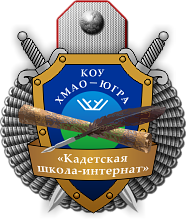 Информационная карта инновационного проекта по теме региональной инновационной площадки«Эффективный учебный план как условие реализации федеральных государственных образовательных стандартов основного и среднего общего образования»Конкурсный отбор  образовательных организаций, имеющих статус региональных инновационных площадок, в 2020 году  с. Нялинское 2020Инновационный проект   «Эффективный учебный план как условие реализации федеральных государственных образовательных стандартов основного и среднего общего образования»Полное наименование организации-соискателя с указанием муниципального образованияКазенное общеобразовательное учреждение Ханты - Мансийского автономного округа – Югры «Кадетская школа-интернат имени героя Советского Союза Безноскова Ивана Захаровича»Место нахождения организации-соискателя (юридический адрес)628504, Российская Федерация, Ханты-Мансийский автономный округ – Югра,   Ханты-Мансийский  район, с. Нялинское, ул. Яброва, 5  Место нахождения организации-соискателя (фактический адрес)   628504, Ханты-Мансийский район, с. Нялинское, улица Яброва, 5Адрес сайта организации-соискателя kshi.iicavers.com Электронная почта организации-соискателяkadetskaya_shkola@mail.ruФИО руководителя организации-соискателяЖуков Алексей Владимирович, директор  Электронная почта и контактные телефоны руководителя организации-соискателяalviik@mail.ru7(3467) 373467Электронная почта и контактные телефоны ответственного за заполнение заявкиkadetskaya_shkola@mail.ruЦель (цели) предлагаемого проекта (программы)- Обновление содержания и технологий  образования в  условиях введения федеральных государственных образовательных  стандартов основного общего среднего общего образования, формирование и развитие профессиональных компетентностей управленческих и педагогических кадров, необходимых для эффективной организации процесса введения федеральных государственных образовательных  стандартов в школьную практику.- Создание условий для формирования положительного отношения к воинской и государственной службе, организация профессиональной ориентации на военно-прикладные профессии, создание условий для раскрытия и развития индивидуальных особенностей каждого обучающегося.  Задачи предлагаемого проекта (программы)Задачи проекта: 1.Описать в основной образовательной программе среднего общего образования «профили нового поколения» с учетом региональных приоритетов, особенностей кадетского образования, социального заказа в соответствии с ФГОС среднего общего образования. 2.Разработать организационную модель сопровождения индивидуальных образовательных маршрутов кадетов - старшеклассников как механизм внедрения ФГОС среднего общего образования.3.Разработать и реализовать модель сетевого взаимодействия с вузами при реализации ФГОС среднего общего образования. 4. Осуществить интеграцию общего и дополнительного образования (за счет выстроенной системы образования «за пределами урока» в школе и ресурсов организаций-партнеров)5.Обеспечить организацию проектной деятельности обучающихся кадетов в условиях реализации ФГОС среднего общего образования.6.Создать условия для развития профессиональных компетентностей управленческих и педагогических кадров, необходимых для эффективной организации процесса введения ФГОС среднего общего образования в практику кадетской школы.7.Реализовать мероприятия событийного характера, способствующих патриотическому воспитанию, личностному развитию и социализации кадетов в условиях реализации ФГОС среднего общего образования; общешкольные образовательные событиям, обеспечивающие мониторинг личностного и предпрофессионального развития (олимпиады, конкурсы, в том числе дистанционные, образовательные сессии).Основная идея (идеи) предлагаемого проекта (программы)Проектная идея раскрывается в организации профильного обучения с учетом современной концепции кадетского образования, создании учебного плана основного общего образования (7-9 классы), среднего общего образования (10-11 классы) в соответствии с ФГОС ООО и ФГОС СОО. Совершенствование профориентационной работы в школе. Внедрение эффективного учебного плана позволяет разработать новый формат расписания учебной деятельности, в котором более рельефно интегрируются общее и дополнительное образование на всех ступенях. Расписание становится гибким, дает возможность развивать другие формы организации образовательной деятельностиИсходные теоретические положения проекта (программы)Методологической основой проекта является:-диалектико-материалистическая концепция о взаимосвязи общества и личности, обществоведческие идеи о субъектной позиции личности и активной роли среды в ее развитии, воспитании и социализации; -системно-деятельностный подход, который обеспечивает формирование готовности учащихся к саморазвитию и непрерывному образованию, активную познавательную и созидательную личность школьника. Развитие образовательной среды патриотического воспитания обеспечивают инновационные технологии, применяемые в образовательном процессе: поисково-творческая; проектная;проблемно-познавательная; мультимедийная; игровая; здоровьесберегающая.Этапы реализации проекта (программы) по учебным годам;Содержание проекта (программы), (краткое описание)Этап - проектировочный (2016-2017 годы)-Анализ эффективности сложившейся в школе системы социализации подростков, положительного отношения к воинской и государственной службе, ориентации на военно-прикладные профессии. -Выявление актуальных проблем, обоснование путей решения. Формирование рабочей группы по реализации проекта. -Составление  нормативно-правовой и организационно-методической базы по реализации проекта.- Формирование учебного плана основного общего образования, среднего общего образования.  -Разработка программ специальных курсов, реализуемых через учебный план КОУ «Кадетская школа-интернат»,  учебный план  дополнительного образования учащихся. -Составление плана внеучебных мероприятий событийного характера, способствующих социализации подростков, положительного отношения к воинской и государственной службе, ориентации на военно-прикладные профессии. Раскрытию и развитию индивидуальных особенностей обучающегося.-Заключение договоров о сотрудничестве, составление планов  совместной деятельности с социальными партнерами. -Уточнение и корректировка основных показателей (индикаторов) системы оценки качества образования, развития и социализации обучающихся.-Составление перспективного плана профессионального роста педагогов, направленного на освоение современных технологий воспитания и образования.Этап – практический (2018-2020 годы)-Совершенствование нормативно-правовой и организационно-методической базы по реализации проекта. -Экспертиза программ специальных курсов, направленных на формирование у учащихся представлений о ценностях культурно-исторического наследия России; на сохранение и укрепление физического, психологического, социального здоровья учащихся как важнейшей ценностной составляющей личности; формирование положительного отношения к воинской и государственной службе, ориентации на военно-прикладные профессии. -Информационно-консультативное и научно-методическое сопровождение педагогов по освоению современных технологий воспитания и образования.-Расширение и укрепление связей с социальными партнерами, реализация планов совместной деятельности. Апробация новых направлений и форм  сотрудничества (в том числе дистанционных) с социальными партнерами.-Реализация программ спецкурсов урочной и внеурочной деятельности, дополнительного образования. -Реализация мероприятий событийного характера, способствующих патриотическому воспитанию, личностному развитию и социализации учащихся. -Организация социальных практик, проектных исследований, оформление выставок и экспозиций военно-патриотической направленности на базе школьного историко-краеведческого музея. -Организация военно-спортивных игр «Зарница», «Орленок», «Тайфун», проведение сборов и слетов.-Организация деятельности летних военно- спортивных сборов. -Сетевое взаимодействие с образовательными организациями  округа. -Реализация  перспективного плана профессионального роста педагогов, направленного на освоение современных технологий воспитания и образования (в том числе через дистанционные формы обучения). -Организация деятельности творческих групп педагогов,  по разработке и апробации эффективных форм урочной и внеурочной деятельности.Этап – обобщающий (2019-2020 годы)- Мониторинг эффективности реализации учебного плана  Соотношение результатов с поставленными целями и задачами.- Обобщение опыта и предъявление результатов инновационной деятельности на конкурсах, конференциях, практико-ориентированных семинарах, публикации в методических изданиях.Методы деятельности по реализации проекта (программы)Проектирование, моделирование, прогнозирование, классификация, обобщение, методы статистики, рефлексивный анализ Прогнозируемые результаты по каждому этапу реализации проектаКонечный результат  реализации проекта  - модель выпускника, которому присущи следующие качества: высокая духовность, гражданская позиция, патриотическое сознание.Кроме того, результатом реализации проекта являются:-Система военно-патриотического воспитания на основе общечеловеческих, общенациональных и культурно-исторических ценностей российского общества, этнокультурных традиций сибирского казачества, реализуемая через интеграцию учебной, внеурочной деятельности и дополнительного образования. -Позитивная динамика основных показателей реализации проекта на основании данных мониторинга (количественные и качественные показатели). -Совершенствование нормативно-правовой и учебно-методической базы по патриотическому и духовно-нравственному воспитанию учащихся, в основу которой положен принцип программного управления образовательным процессом. - Повышение профессиональной компетентности педагогов: плановое повышение квалификации специалистов в области патриотического и духовно-нравственного воспитания учащихся (курсы повышения квалификации, семинары, конференции, творческие группы), реализация программ самообразования педагогов, освоение педагогами технологий музейной педагогики, проектной деятельности, дебатов, взаимообмен опытом, система поощрения педагогов. - Соорганизация внешних и внутренних ресурсов для формирования среды патриотического воспитания и гражданского становления учащихся: расширение количества социальных партнеров школы (заключение договоров,   реализация планов совместной деятельности). -Создание банка учебно-методических материалов, дидактических пособий: образовательные программы учебных предметов, авторские программы специальных курсов, рабочие программы отделения дополнительного образования, контрольно-измерительные материалы, дидактические пособия, медиатека, цифровые образовательные ресурсы. -Распространение опыта  инновационной деятельности: публикации педагогов, предъявление опыта работы на всероссийских и региональных семинарах, педагогических чтениях, проведение семинаров для педагогов округа по вопросам патриотического воспитания и гражданского становления учащихся, проведение тренингов и консультаций для лидерского актива молодежи. -Подготовка инструментария системы оценки качества воспитания, развития и социализации школьников на основе использования системы объективных критериев, обобщенных оценочных показателей (индикаторов). -Разработка методических рекомендаций и инструктивно-методических материалов для педагогов по внедрению современных технологий и форм  воспитания и образования.Необходимые условия организации работ по реализации проекта (программы)Организационно-методическое обеспечение, материально-техническое обеспечениеСредства контроля и обеспечения достоверности результатов реализации проекта (программы)Соответствие реализуемых рабочих программ по предметам (курсам) учебному плану учреждения,   В качестве изучения результативности работы используются следующие методы диагностики результатов: наблюдение; анкетирование; мониторинг  качества инновационной деятельности;анализ фактических  данных;самооценка учащихся; тестирование; анализ продуктов творческой деятельности; экспертиза материалов; тестирование;       Перечень научных и (или) учебно-методических разработок по теме проекта (программы)Методические разработки:- Разработка рабочих программ в соответствии с требованиями ФГОС ООО.- Использование современных педагогических технологий, для успешной реализации ФГОС ООО.- Системно-деятельностный подход как механизм реализации ФГОС нового поколенияПеречень конечной продукции (результатов)Возможные  варианты качественной организации и управления образовательным процессом.    Определение  перечня, трудоемкости, последовательности и распределения по периодам обучения учебных предметов, курсов, дисциплин (модулей), практики, иных видов учебной деятельности, и формы промежуточной аттестации обучающихся с соблюдением    СанПиНов, касающихся предельно допустимой учебной нагрузки школьника в зависимости от возраста. Разработка  нового формата расписания учебной деятельности, в котором более рельефно интегрируются общее и дополнительное образование на всех ступенях. Расписание становится гибким, даст возможность развивать другие формы организации образовательной деятельности  с учетом их способностей, интересов и потребностей.  Определение уровня обучения и развития обучающихся, наличие комфортных для него условий, степень учета интересов. Определение уровня работы учителя, его профессиональных компетенций в работе с детьми с разными возможностями, с учетом запросов семьи и ребенка.Возможность обучающимся  выбирать приоритетные (профильные) предметы и направления обучения   на ступени средней школы. Изучать  выбранный предмет на базовом или углубленном уровне, включая изучение обязательных учебных предметов. Высвобождение  времени для самообразования. Выбор  любого элективного курса и необходимого объема часов на его изучение.   Обоснование возможности реализации проекта (программы) в соответствии с законодательством Российской Федерации в области образования или предложения по содержанию проекта нормативного правового акта, необходимого для реализации проекта (программы)Необходимость разработки инновационного проекта обусловлена концептуальными основами нормативных документов, регламентирующих деятельность современной образовательной организации:-Федеральный Закон от 29.12.2012 г. №273-ФЗ«Об образовании в Российской Федерации»-Указ Президента Российской Федерации «О мерах по реализации государственной политики в области образования и науки» от 7 мая 2012 года № 599-Государственная программа «Патриотическое воспитание граждан Российской Федерации на 2011 - 2015 годы», утверждена Постановлением Правительства РФ от 5 октября . N 795 -Постановление Правительства Российской Федерации от 7 октября 2013 г. №889 г. Москва "О внесении изменений в государственную программу «Патриотическое воспитание граждан Российской Федерации на 2011 - 2015 годы»-Распоряжение правительства Российской Федерации от 29 декабря 2014 года № 2765-р «О Концепции Федеральной целевой программы развития образования на 2016 - 2020 годы»-Постановление правительства Российской Федерации от 15 апреля 2014 года № 295 «Об утверждении государственной программы Российской Федерации «Развитие образования» на 2013 - 2020 годы»-Программа развития воспитательной компоненты (письмо Министерства образования и науки от 13 мая 2013 года №ИП – 352/09)-Федеральный государственный образовательный стандарт  -Государственная программа Ханты-Мансийского автономного округа-Югры «О реализации государственной политики по профилактике экстремизма и развитию российского казачества в Ханты-Мансийском округе - Югре на 2014-2020 годы», утвержденной постановлением Правительства Ханты-Мансийского автономного округа – Югры от 9.10.2013г. №429-п. -Постановление правительства Ханты-Мансийского автономного округа - Югры от 16 мая 2014 года №187-п «О внесении изменений в приложение к постановлению Правительства Ханты-Мансийского автономного округа - Югры от 9 октября 2013 года № 429-п «О государственной программе Ханты-Мансийского автономного округа - Югры «О реализации государственной политики по профилактике экстремизма и развитию российского казачества в Ханты-Мансийском автономном округе - Югре на 2014-2020 годы»-Государственная программа Ханты-Мансийского автономного округа – Югры «Развитие образования в Ханты-Мансийском автономном округе – Югре на 2014-2020 годы», утвержденная постановлением Правительства Ханты-Мансийского автономного округа – Югры от 9.10.2013г. №413-п.Предложения по распространению и внедрению результатов проекта (программы) в массовую практику-Семинар «Использование современных педагогических, для успешной реализации ФГОС ООО, С(П)ОО» (обобщение опыта работы, проведение открытых уроков, внеурочных занятий и внеучебных мероприятий.)-Мастер-класс для педагогов «Организация исследовательской и социально-значимой деятельности учащихся на базе школьного краеведческого музея».-Выступления с предъявлением опыта на педагогических чтениях, семинарах, форумах, конференциях. -Публикации учебно-методических материалов по теме инновационного проекта в периодических изданиях, сборниках, на образовательных порталах. Обоснование устойчивости результатов проекта (программы) после окончания его реализации, включая механизмы его (ее) ресурсного обеспеченияВоспроизводимость опыта реализации данного проекта возможна на любом уровне: школьном, региональном, всероссийском. Показатели устойчивости результатов заключаются в следующем: 1.Целостность системы военно-патриотического воспитания на основе общечеловеческих, общенациональных и культурно-исторических ценностей российского общества, реализуемая через интеграцию учебной, внеурочной деятельности и дополнительного образования. 2. Качественный уровень профессиональной компетентности педагогических кадров, способных распространять свой опыт среди педагогов округа (в том числе через дистанционные формы взаимодействия). 3. Устойчивая востребованность в социуме.